San Fernando College					  Vo Bo  Jefe D 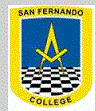 Departamento de InglesGUIA 5 : Corrección Guía número 4 y repaso Unidades 5 y 6. (Libro For Real A)+ Leer la la frase motivacional y traducirla en tu cuaderno.Escribirlo en Inglés y luego en español. 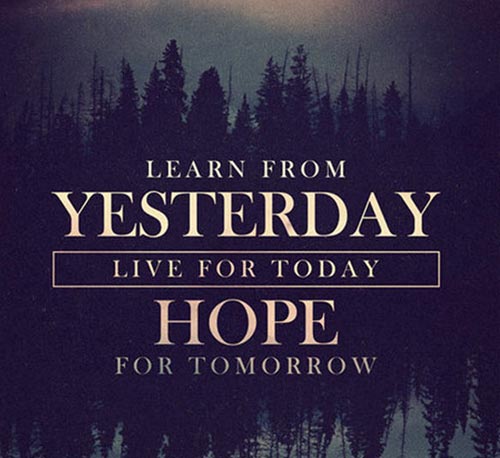 Corrección Guía 4. (Repaso unidades 1-6)SPORTS IN THE U.S.A (pages 70-71)BASEBALL  2. BASKETBALL   3. LACROSSE   4. ICE HOCKEY   6. RUGBY UNION 1. THE SUPER BOWL    2.  BOSTON, NEW YOURK CITY AND CHICAGO MARATHONS    3. THE US OPEN   4. LACROSSE   5. BASEBALL     6. USA GOLD MEDAL     3A-     Esto son respuestas individuales. Get Ready for Exams( page 72 )26		10		24		12		316		1		137		20		39		13		5      	8		27The first of January, nineteen seventy fiveThe eleventh of August, nineteen ninety nineThe twenty nineth  of April, two thousand fiveThe fifth of JulyThe eighteenth of NovemberEight in the morningIt´s one thirty/ it´s half past oneIt´s quarter past three in the afternoonIt´s six twenty/ It´s twenty past sixIt´s ten past seven. / It´s seven ten.It´s a quarter to ten in the morningGet Ready for Exams ( Page 74)Secretary       2.Pilot     3.Chef    4.Mechanic    5. Fire fighter 6. Receptionist   7. Journalist    8.nurse2-1.Farmer    2. Chef   3. Plumber    4. Teacher   5. mechanic   Unit 5: PRESENT SIMPLEWatch the video about present simple from your teacher. Write about your daily activities  . Use verbs in PRESENT SIMPLE  8 POSITIVE AND 2 NEGATIVE . Use verbs page 111. Send to your teacher´s email to receive correction.(Ver video de tu profesora sobre PRESENTE SIMPLE. Luego escribir 10 oraciones en positivo y 5 en negativo sobre tus rutinas diarios. Usar listado de verbos página 111.Enviar al correo de tu profesora ).+ Usar listado de palabras en  página 111 para desarrollar actividades de vocabulario del ítem 3 y 4.Do Page 111. Activity 2-3.  ( Desarrollar actividades 2 y 3. (página 111)En el ítem 2 , unir verbo con su complemento.En el ítem 3, Ordenar las letras para crear asignaturas Do page 112. Activity 5-6 and Grammar 1-2-3-5-7. ( Desarrollar página 112.Actividad 5-6 y Gramática actividades 1-2-3-5-7.) En el ítem 5, buscar 6 tipos de películas y escribirlas en el espacio con su traducción al español.En el ítem 6, Utilizar los tipos de películas del ítem 5 y relacionarlas con sus descripciones.Gramática: En el ítem 1, encerrar la alternativa.En el ítem 2, Ordenar las palabras para crear oraciones.En el ítem 3, completar con un verbo .Recuerden la regla; En el ítem 5, Encerrar la alternativa correcta.	En el ítem 7, Transformar las oraciones al negativo.Recuerden la    regla:Do page 114. Reading. Desarrollar página 114.En el ítem 1, Leer texto sobre un comprador secreto y luego enumerar las actividades de Jessica de acuedo al orden que parecen.En el ítem 2, Encerrar la alternativa correcta.NombreNombreCurso 5to básico A-B-C             ContenidosHabilidadesObjetivos de AprendizajeObjetivos de AprendizajeGRAMMAR: Verb to be, Presente Simple, preguntas y respuestas cortas, verbo+ ing, make- doVocabulary: Pronombres personales, paises , nacionalidades, adjetivos , objetos en una sala, familia,  instrumentos musicales, intereses y actividades de tiempo libre, deportes, números, fechas, profesiones, lugares de trabajoRecordar-identificar- Comprender- escribirLeer y demostrar comprensión de estructuras gramaticales que contengan palabras de uso frecuente.  Escribir para describir acciones cotidianas.Leer y demostrar comprensión de estructuras gramaticales que contengan palabras de uso frecuente.  Escribir para describir acciones cotidianas.Remember: Estimado estudiante :Recuerda que cada año dejamos las últimas unidades del libro para ser trabajadas durante el año siguiente.Las actividades de repaso deben ser escritas en tu libro de Inglés.Todas las actividades de ésta guía están en el Libro For Real A, si no tienes el libro, puedes pedirle a algún compañero que te envíe fotos de las páginas a trabajar.Puedes complementar la información en google o ver videos en youtube   para reforzar la estructura gramatical.:Presente Simple en Inglés / Alejo LoperaCómo usar el DO y DOES en Inglés / Alejo LoperaLas Terceras Personas en Inglés / Alejo LoperaSi tienes dudas o quieres enviar algunos ítems de desarrollo ,puedes escribir al correo de tu profesora de inglés: 5to Básico A-B-    tguzman@sanfernandocollege.cl Antes de empezar a trabajar , revisemos las respuestas de algunos ejercicios de la guía Número 4(afirmativo)  HE-SHE-IT + VERBO + S / ES             (afirmativo) WE-YOU-THEY-I + VERBO BASE(Negativo)  HE-SHE-IT + DOESN´T +  VERBO BASE             (Negativo) WE-YOU-THEY-I + DON´T+ VERBO BASE